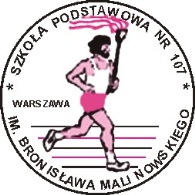 POSTANOWIENIA OGÓLNERada Rodziców przy Szkole Podstawowej nr 107 im. Bronisława Malinowskiego w Warszawie zwana dalej Radą Rodziców działa na podstawie: Ustawy o systemie oświaty z dnia 07.09.1991 r. Dz. U. 95/91 poz. 425 z późniejszymi zmianami (Ustawa z dnia 11.04.2007 r. o zmianie  ustawy o systemie oświaty oraz o zmianie niektórych innych ustaw.Statutu szkoły.Niniejszego regulaminu. KOMPETENCJE:Rada Rodziców stanowi reprezentację wszystkich rodziców szkoły,  jest samorządnym przedstawicielem rodziców współdziałającym z Dyrekcją, Radą Pedagogiczną i Samorządem Uczniowskim w realizacji statutowych działań szkoły.Uchwały RR zapadają w głosowaniu jawnym zwykłą większością głosów osób obecnych na posiedzeniu. Rada Rodziców może zwołać Radę Pedagogiczną. Rada Rodziców może występować do dyrektora i innych organów szkoły, organu prowadzącego szkołę oraz organu sprawującego nadzór pedagogiczny z wnioskami i opiniami we wszystkich sprawach szkoły. Rada Rodziców na plenarnych posiedzeniach:uchwala regulamin Rady Rodziców;wprowadza zmiany w regulaminie Rady Rodziców;dokonuje wyboru przedstawicieli do Prezydium Rady Rodziców i Komisji Rewizyjnej, w tym również w jakim trybie wybór zostanie przeprowadzony. Wybór do Prezydium Rady Rodziców powinien być przeprowadzony na pierwszym posiedzeniu Rady Rodziców;w uzasadnionych przypadkach deleguje swoich przedstawicieli do społecznych organów szkoły;na wniosek dyrektora szkoły opiniuje podjęcie działalności w szkole przez stowarzyszenia lub inne organizacje, których celem statutowym jest działalność wychowawcza albo rozszerzanie i wzbogacanie form działalności dydaktycznej, wychowawczej i opiekuńczej szkoły;zatwierdza plan działania Rady Rodziców i preliminarz wydatków opracowany przez Prezydium Rady Rodziców;ustala wysokość składek od rodziców.Rada Rodziców bez zbędnej zwłoki od otrzymania od Dyrektora szkoły i/lub Rady Pedagogicznej opiniuje:program wychowawczy szkoły obejmujący wszystkie treści i działania o charakterze wychowawczym skierowanie do uczniów, realizowany przez  nauczycieli; program profilaktyki dostosowany do potrzeb rozwojowych uczniów oraz potrzeb środowiska,  obejmujące wszystkie treści i działania o charakterze profilaktycznym skierowane do uczniów, nauczycieli i rodziców; Rada Rodziców opiniuje: zmiany w statucie szkoły;program i harmonogram poprawy efektywności kształcenia i wychowania szkoły; projekt planu finansowego składanego przez Dyrektora szkoły;szkolny zestaw programów nauczania i szkolny zestaw podręczników;ustalone przez Dyrektora szkoły dni wolne od zajęć dydaktyczno-wychowawczych;wprowadzenie, wygląd i zasady noszenia jednolitego stroju przez uczniów szkoły.Rada Rodziców w porozumieniu z Radą Pedagogiczną i Dyrektorem szkoły dokonuje wyboru ubezpieczyciela NNW.Rada Rodziców wnioskuje do Dyrektora szkoły o dokonanie oceny pracy nauczyciela. Jeżeli uchwały i inne decyzje Rady Rodziców są sprzeczne z obowiązującym prawem, Dyrektor szkoły zawiesza ich wykonanie.W uzasadnionych wypadkach Prezydium Rady Rodziców może samo, zwykłą większością głosów, podejmować uchwały i wydawać opinie dotyczące wszystkich spraw szkoły. CELE I ZADANIA RADY RODZICÓWAktywizowanie rodziców do czynnego wspierania kadry pedagogicznej w realizacji programu nauczania.Kształtowanie kierunków rozwoju placówki. Przyczynianie się do podnoszenia poziomu nauczania.Gromadzenie środków finansowych niezbędnych dla wspierania działalności szkoły. Zapewnienie rodzicom:wpływu na działalność szkoły w zakresie dydaktyczno-wychowawczym;uzyskiwania rzetelnych informacji na temat dziecka i jego postępów w nauce;znajomości Wewnątrzszkolnego Systemu Oceniania;ORDYNACJA WYBORCZAW skład Rady Rodziców wchodzą po jednym przedstawicielu rad oddziałowych, wybranych w wyborach przez zebraniach rodziców uczniów danego oddziału na pierwszym zebraniu w danym roku szkolnym. W wyborach tych jedno dziecko reprezentuje tylko jeden rodzic/opiekun prawny. W skład Rady Rodziców wchodzi dowolny wyznaczony członek rady oddziałowej. Ustępująca RR działa do chwili wyboru i ukonstytuowania ssie nowej RR, co powinno nastąpić w okresie nie dłuższym niż do końca września.Kadencja Rady Rodziców trwa rok. PREZYDIUM RADY RODZICÓWWspiera działalność statutową szkoły. Może występować do Dyrekcji i Rady Pedagogicznej z wnioskami i opiniami dotyczącymi wszystkich spraw szkoły. Może zawierać umowy z firmami zewnętrznymi wynikające z potrzeb szkoły. Zadaniem Prezydium jest przekazywanie opinii i uwag rodziców na temat pracy szkoły Dyrektorowi, Radzie PedagogicznejPrezydium Rady Rodziców składa się z następujących osób: przewodniczącego;jednego lub dwóch Vice  przewodniczących;sekretarza;skarbnika.Prezydium Rady Rodziców może powoływać spośród rodziców szkoły zespoły zadaniowe.Prezydium opracowuje plan pracy Rady Rodziców i preliminarz wydatków na dany rok szkolny. Członkowie Rady Rodziców pełnią swe funkcje honorowo. PLAN PRACY RADY RODZICÓWPierwsze zebranie Rady Rodziców zwoływane jest przez Dyrektora szkoły nie później niż w terminie 2 tygodni od pierwszego zebrania rodziców, na których wyłaniano przedstawicieli Rad oddziałowych. Plenarne posiedzenia Rady Rodziców rozstrzygające w kwestiach ujętych w pkt. 4 w punkcie "Kompetencje", zwoływane są przez Przewodniczącego Prezydium RR nie rzadziej niż dwa razy w roku szkolnym. Na posiedzenie może być zaproszony Dyrektor szkoły i/lub Kadra Pedagogiczna szkoły. Plenarne posiedzenia mogą być zwoływane na wniosek 20 Rodziców, Dyrektora szkoły, Rady Pedagogicznej a w razie bezczynności Prezydium Rady Rodziców przez Komisję Rewizyjną. Prezydium RR obraduje nie rzadziej niż dwa razy w semestrze. Na posiedzenie może być zaproszony Dyrektor szkoły i lub kadra pedagogiczna szkoły. GROMADZENIE I WYDATKOWANIE FUNDUSZY RADY RODZICÓWRada Rodziców gromadzi fundusze:z dobrowolnych składek rodziców; z wpłat osób fizycznych, organizacji, fundacji, zakładów pracy, itp.;uzyskane ze sprzedaży przedmiotów wykonanych przez dzieci, np. kartek świątecznych, gadżetów szkolnych;odsetek bankowych, lokat;z innych źródeł.Wydatkowanie środków Rady Rodziców odbywa się na podstawie preliminarza wydatków zatwierdzonego przez zebranie plenarne Rady Rodziców. Prezydium Rady Rodziców może w ramach zatwierdzonego preliminarza przesunąć do 30% zaplanowanych kwot. W przypadku przekroczenia preliminarza wydatków niezbędna jest akceptacja Rady Rodziców. Prezydium RR może wydatkować środki pochodzące ze składek rodziców na następujące cele: zakup środków dydaktycznych i sprzętu technicznego służącego unowocześnianiu bazy szkoły;zakup innych materiałów wspierających pracę szkoły a przeznaczonych do pracy z uczniem (np.: papier ksero, opłata za kserokopie materiałów dydaktycznych, itp.);utrzymanie strony internetowej;zakup oprogramowania do pracowni komputerowej, odnowienie licencji na oprogramowanie antywirusowe w pracowni komputerowej;opłata za dostęp do e-dziennika;zakup nagród dla uczniów;zakup książek - lektur do biblioteki szkolnej;zakup szczoteczek do fluoryzacji;zakup upominków z okazji święta nauczycieli, zakończenia roku i innych uroczystości o charakterze ogólnoszkolnym;organizowanie z innymi organami szkoły imprezy szkolne (np. zabawa choinkowa, Dzień Dziecka);udzielenie pomocy materialnej uczniom w przypadkach losowych na wniosek Dyrektora szkoły, i/lub wychowawcy;10% wpłat z każdej klasy RR przeznacza na potrzeby klasy - rozliczenie 10% dokonywane jest na dzień 15 czerwca lub w pierwszy dzień roboczy po 15 czerwca (w przypadku, gdy 15 czerwca był dniem ustawowo wolnym od pracy); regulowanie wydatków osobowych i rzeczowych związanych z prowadzeniem księgowości i rachunkowości Prezydium RR oraz na inne cele zatwierdzone w preliminarzu Rady Rodziców;dofinansowanie działalności w szkole przez stowarzyszenia, kluby lub inne organizacje, których celem statutowym jest działalność wychowawcza albo rozszerzanie i wzbogacanie form działalności dydaktycznej, wychowawczej i opiekuńczej szkoły, pod warunkiem nieprowadzenia przez tą organizację działalności zarobkowej. Na rachunku bankowym Rady Rodziców mogą być deponowane dobrowolne składki rodziców na świetlicę. Funduszem tym dysponuje Rada Rodziców, a wydatkowanie środków odbywa się na pisemny wniosek Dyrektor szkoły. Przewodniczący oraz inne osoby zatwierdzone przez Radę Rodziców, są upoważnione do dysponowania środkami z konta bankowego Rady Rodziców przy zastosowaniu reguły obecności co najmniej 2 osób podczas dokonywania transakcji finansowej. Rok rozliczeniowy trwa 12 miesięcy od 1 września do 31 sierpnia. Środki finansowe cały czas są przechowywane na koncie bankowym z wyłączeniem pieniędzy znajdujących się w rezerwie kasowej, której wysokość ustala prezydium RR. Sprawozdanie z wydatkowania funduszy RR sporządza skarbnik i przedstawia do kontroli na ostatnim i pierwszym zebraniu RR w danym roku rozliczeniowym. OBOWIĄZKI PREZYDIUM RADYPrzewodniczący Prezydium lub Vice Przewodniczący  odpowiedzialni są za zwoływanie i prowadzenie zebrań Rady Rodziców i jego Prezydium;opracowanie harmonogramu prac i zebrań RR lub Prezydium;kierowanie działalnością organizacyjną i finansowo - gospodarczą;realizacją zobowiązań finansowych wynikających z podpisanych umów a także z bieżących potrzeb;przekazywanie opinii i postanowień Rady Rodziców Dyrektorowi szkoły i Radzie Pedagogicznej.Sekretarz odpowiedzialny jest zaprotokołowanie posiedzeń Rady Rodziców i Prezydium (o ile posiedzenia Prezydium odbywają się częściej niż posiedzenia Rady Rodziców);zbieranie deklaracji od rodziców;Skarbnik RR odpowiedzialny jest za:zbieranie dobrowolnych składek na RR od skarbników rad klasowych (nie ma wpłat indywidualnych do skarbnika);numerologiczne wypisywanie druków KP potwierdzających przyjęcie składki;bieżące wpłacanie zebranych środków finansowych na rachunek prowadzony w banku; rzetelne prowadzenie i przechowywanie dokumentacji finansowo rachunkowej. Ponadto Sekretarz i Skarbnik mogą zostać powołani przez Zarząd do Komisji Rewizyjnej. Do obowiązków Komisji Rewizyjnej należy:nadzorowanie działań Prezydium Rady Rodziców;zwoływanie posiedzenia Rady Rodziców w razie bezczynności Prezydium Rady Rodziców;opiniowanie sprawozdania finansowego. 